Towards a Collective-Values Framework of Ubuntu: Implications for Workplace CommitmentThembisile Molose, Geoff Goldman, Peta Thomas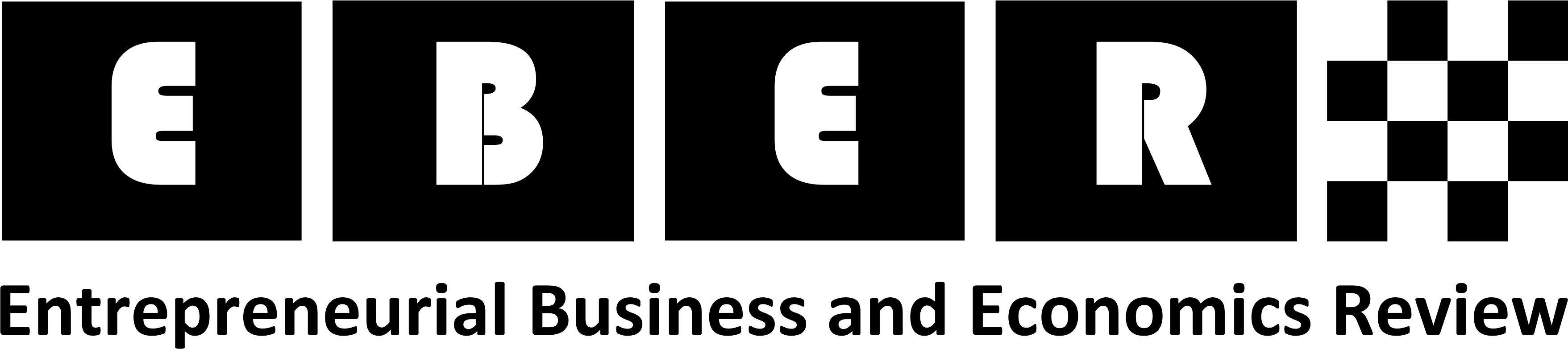 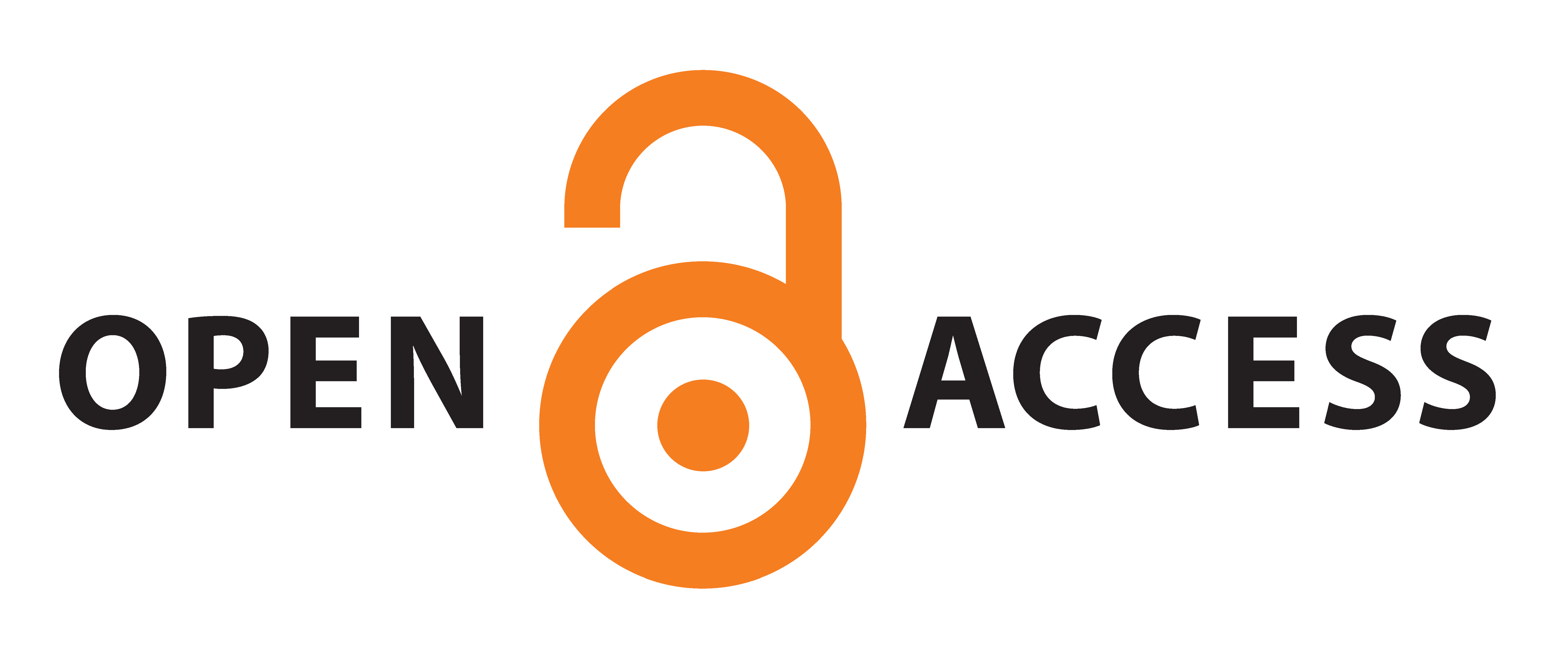 201 X, Vol. X, No. XDOI: [enter by the Editorial Board]A B S T R A C TA B S T R A C TA B S T R A C TA B S T R A C TObjective: This paper proposes a theoretical framework for interpreting southern African cultural influences of Ubuntu for employee workplace commitment (EWC) to encourage organizational performance. Objective: This paper proposes a theoretical framework for interpreting southern African cultural influences of Ubuntu for employee workplace commitment (EWC) to encourage organizational performance. Objective: This paper proposes a theoretical framework for interpreting southern African cultural influences of Ubuntu for employee workplace commitment (EWC) to encourage organizational performance. Objective: This paper proposes a theoretical framework for interpreting southern African cultural influences of Ubuntu for employee workplace commitment (EWC) to encourage organizational performance. Research Design & Methods: A literature review study was undertaken entailing a search of published empirical findings perusing online-databases both global and African was conducted covering the years 1960 to 2017.Research Design & Methods: A literature review study was undertaken entailing a search of published empirical findings perusing online-databases both global and African was conducted covering the years 1960 to 2017.Research Design & Methods: A literature review study was undertaken entailing a search of published empirical findings perusing online-databases both global and African was conducted covering the years 1960 to 2017.Research Design & Methods: A literature review study was undertaken entailing a search of published empirical findings perusing online-databases both global and African was conducted covering the years 1960 to 2017.Findings: Factors such as Batho Pele, personal interactions, compassion and group solidarity are argued to relate affirmatively with a sense of workplace collectivism (Ubuntu). Findings suggest that the collective achievement of service quality performance goals through EWC could be enhanced if management understands the positive influence of Ubuntu as a regional collective culture and management philosophy. Findings: Factors such as Batho Pele, personal interactions, compassion and group solidarity are argued to relate affirmatively with a sense of workplace collectivism (Ubuntu). Findings suggest that the collective achievement of service quality performance goals through EWC could be enhanced if management understands the positive influence of Ubuntu as a regional collective culture and management philosophy. Findings: Factors such as Batho Pele, personal interactions, compassion and group solidarity are argued to relate affirmatively with a sense of workplace collectivism (Ubuntu). Findings suggest that the collective achievement of service quality performance goals through EWC could be enhanced if management understands the positive influence of Ubuntu as a regional collective culture and management philosophy. Findings: Factors such as Batho Pele, personal interactions, compassion and group solidarity are argued to relate affirmatively with a sense of workplace collectivism (Ubuntu). Findings suggest that the collective achievement of service quality performance goals through EWC could be enhanced if management understands the positive influence of Ubuntu as a regional collective culture and management philosophy. Implications & Recommendations: The influence of Ubuntu should be facilitated by managers as it encourages compassion, group solidarity, respect and dignity for other workers which in turn helps ensures organizational performance.Implications & Recommendations: The influence of Ubuntu should be facilitated by managers as it encourages compassion, group solidarity, respect and dignity for other workers which in turn helps ensures organizational performance.Implications & Recommendations: The influence of Ubuntu should be facilitated by managers as it encourages compassion, group solidarity, respect and dignity for other workers which in turn helps ensures organizational performance.Implications & Recommendations: The influence of Ubuntu should be facilitated by managers as it encourages compassion, group solidarity, respect and dignity for other workers which in turn helps ensures organizational performance.Contribution & Value Added: A model based on the relationships between Ubuntu collective-values and EWC would be influential for management in the generation of accepting and applying an Ubuntu collective-values managerial framework. Contribution & Value Added: A model based on the relationships between Ubuntu collective-values and EWC would be influential for management in the generation of accepting and applying an Ubuntu collective-values managerial framework. Contribution & Value Added: A model based on the relationships between Ubuntu collective-values and EWC would be influential for management in the generation of accepting and applying an Ubuntu collective-values managerial framework. Contribution & Value Added: A model based on the relationships between Ubuntu collective-values and EWC would be influential for management in the generation of accepting and applying an Ubuntu collective-values managerial framework. Article type:Conceptual research paperConceptual research paperConceptual research paperKeywords:Batho Pele, performance improvement, South Africa, Ubuntu, workplace commitmentBatho Pele, performance improvement, South Africa, Ubuntu, workplace commitmentBatho Pele, performance improvement, South Africa, Ubuntu, workplace commitmentJEL codes: xxx, xxxxxx, xxxxxx, xxxReceived: X February 20XXReceived: X February 20XXRevised: X April 20XXAccepted: X May 20XXAuthorsAuthorsThe contribution of co-authors is equal and can be expressed as 33% each of the authors: P. Thomas re-organised the literature review, while G. Goldman edited the entire paper.   The contribution of co-authors is equal and can be expressed as 33% each of the authors: P. Thomas re-organised the literature review, while G. Goldman edited the entire paper.   Thembisile MoloseThembisile MoloseCorrespondence to: Thembisile Molose, PhD candidate University of Johannesburg, Johannesburg Business School, College of Business and Economics, P.O. Box 652, Cape Town, South Africa, e-mail: moloset@cput.ac.zaCorrespondence to: Thembisile Molose, PhD candidate University of Johannesburg, Johannesburg Business School, College of Business and Economics, P.O. Box 652, Cape Town, South Africa, e-mail: moloset@cput.ac.zaAcknowledgements and Financial DisclosureAcknowledgements and Financial DisclosureThe authors declare that no financial support received for this research.The authors declare that no financial support received for this research.Copyright and LicenseCopyright and License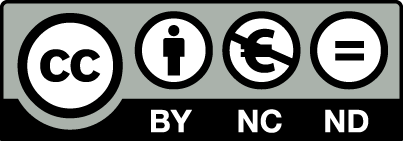 This article is published under the terms of the Creative CommonsAttribution –NoDerivatives 4.0 (CC BY- ND 4.0) Licensehttp://creativecommons.org/licenses/by-nd/4.0/Published by Cracow University of Economics – Krakow, PolandPublished by Cracow University of Economics – Krakow, Poland